SUPL
ČTVRTEK 1.12.

Nepřítomni:  		DANYLUK
 
Nepřítomné třídy:      DOZOR / ŠATNY / 7:30 – 8:00:		PASTÝŘÍK
DOZOR / ŠATNY / VELKÁ PŘESTÁVKA:	KLABAN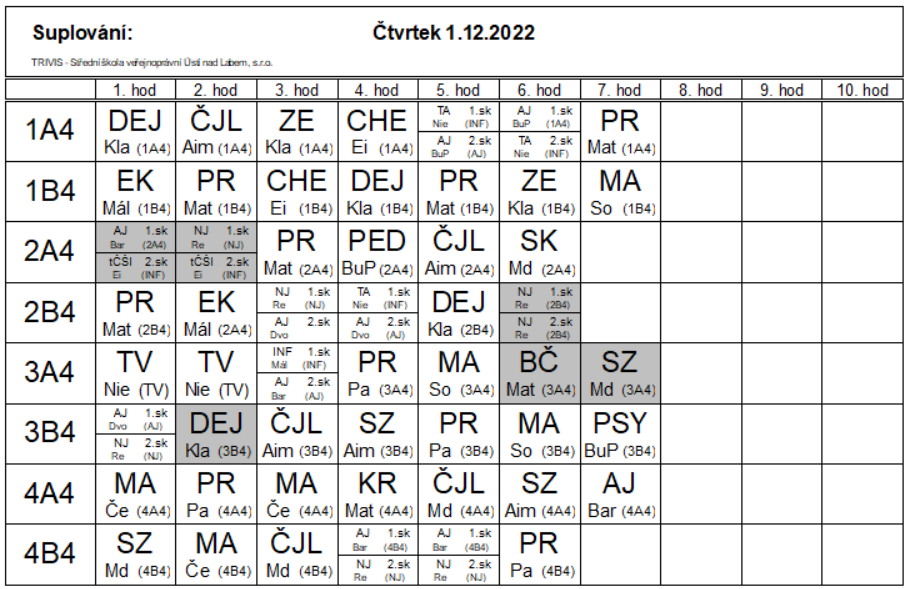 